ФИ___________________________                                                                                          Дата: 23.01.2020Маршрутный лист Route listЗАДАНИЕ1: Найдите зашифрованное слово, подчеркните его и переведите:аhetilanguagebsi - __________ЗАДАНИЕ2: Заполните таблицу «ЗХУ»Переменная – этоЗАДАНИЕ 3:Рассмотрите и изучите типы данных в каких операциях можно применить данные типы: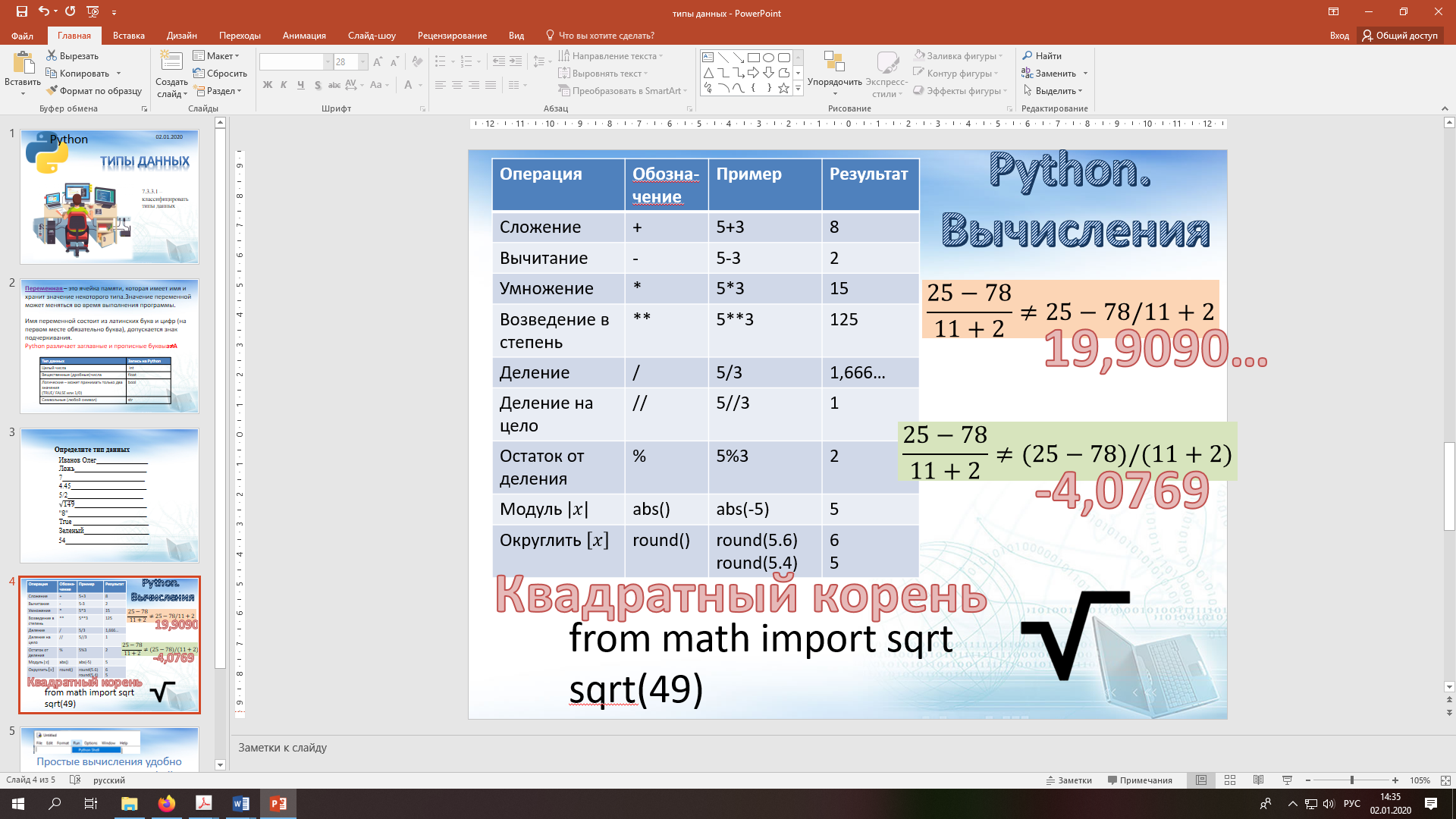 ЗАДАНИЕ 4:Определите типы данных самопроверка по таблице(задание 3)Иванов Олег_______________Ложь_____________________7________________________4.45______________________5/2__________________________________________________________________True ______________________Зеленый ___________________54________________________	Найдите слова  зашифрованные в таблице (14) ЗнаюХочу узнатьУзналТип данных Запись на Python Целый числа  int Вещественные (дробные) числа float Логические – может принимать только два значения(TRUE/ FALSE или 1/0) bool Символьные (любой символ) str YJ I C G R O P S F L B F Y U J O I M P O R T J V G B P Y M G H C T J G K G I O P S V N J F J J J I N T E G E R R U H P L I N N P J I O F B I M G H C O V P Y L P K H O G N F I P [ A U U T H K O P F G T W E R F T G U J K B O O L L U G K F U L T F Y B N X Z F M A T H U F J R M , H F D T G Y J O T F D Y U U P Y T H O N R X R F G H H E H X K P O F Z A Q E A P V C F D L A Z A R U S A W E X R F X D G V B H O J G F A L S E J F J T K V N M L I F Y P B C 